Support from people I trustSupport from people I trustAuthorsJanelle Weise1, Bronwyn Newman1, Claire Eagleson1, Karen Fisher2, and Julian Trollor1.1Department of Developmental Disability Neuropsychiatry, School of Psychiatry, Faculty of Medicine, UNSW Sydney2Social Policy Research Centre, Faculty of Arts and Social Sciences, UNSW SydneyThis information sheet is part of a series of easy read resources explaining how people can access public mental health services in New South Wales andwhat they can expect.For information on how to support people to use easy read see Making mental health information accessible for people with intellectual disability – A Toolkit © Department of Developmental Disability Neuropsychiatry UNSW Sydney 26.11.20 v1	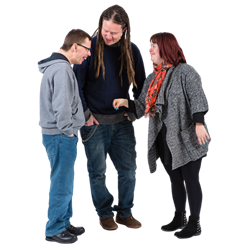 This easy read information sheet is about how the people you trust can support you while in hospital. This could be your familyyour friendsyour support people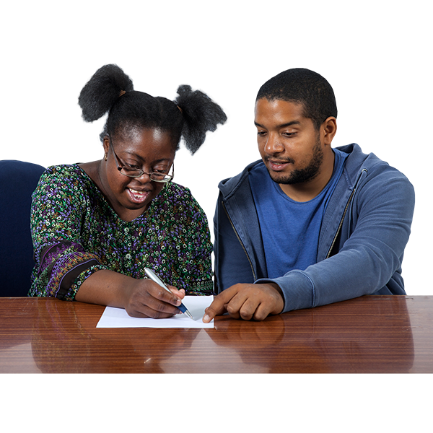 How people you trust can be involved in your treatmentYour <insert appropriate person> will talk with you about how people you trust can be involved in your treatment. Treatments are things that can help you feel better.Your family or support person can provide extra information about you when that helps you.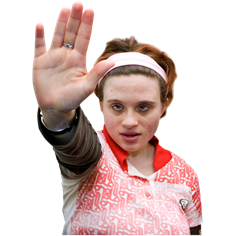 If you do not want your family or a support person to be involved in your treatment, that is OK too. 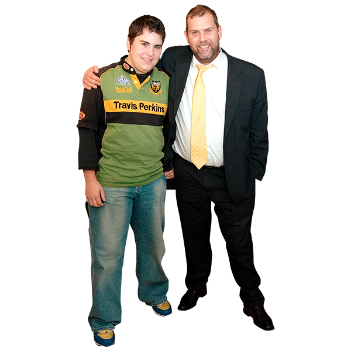 However, some people have a guardian. A guardian is a person who helps you make decisions about parts of your life when you cannot make decisions by yourself.A guardian may need to be involved in decisions about your treatment even if you do not want them to be.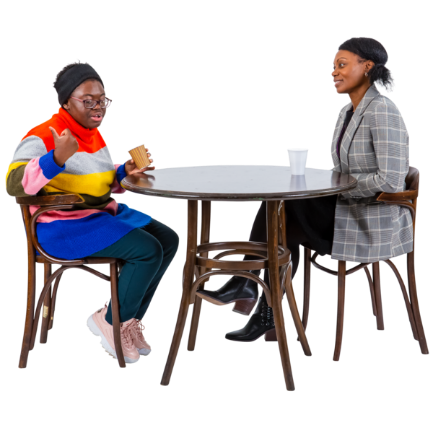 People you trust can also support your mental health when you go home if that helps you. Mental health is about how you think and how you feel.Your family, friend or support person may notice if you feel sad or worried and should call your <Insert appropriate person>. 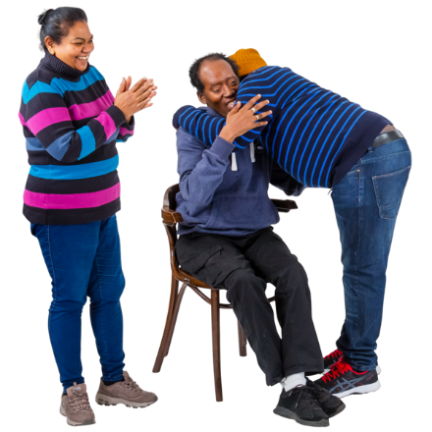 Visiting you in hospitalPeople you trust can visit you in hospital if you want. This could bea family membera frienda support person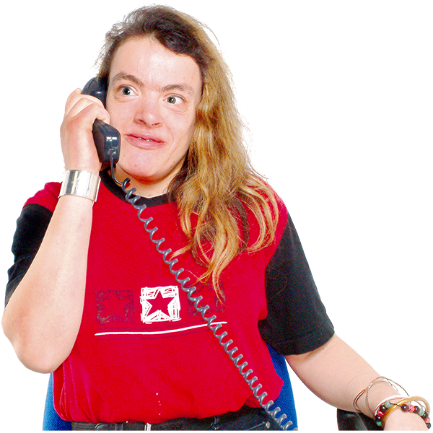 You can <call/email> your family, support person, or friends to arrange their visit.Visiting hours are <insert days and times>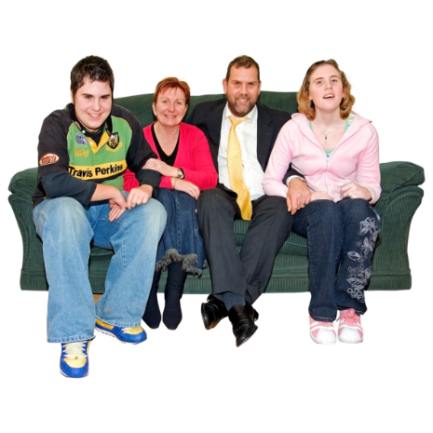 You can meet with the people who visit you in <insert locations>.People who visit you cannot go into <insert locations if applicable>.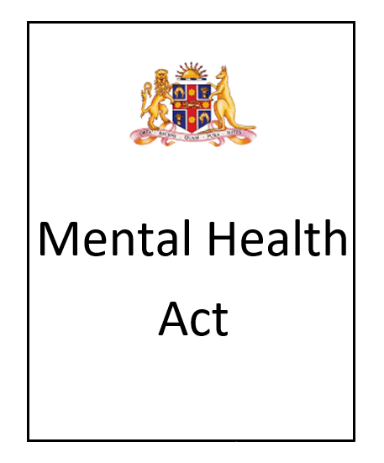 Information that people you trust can be givenThe Mental Health Act is the rules about mental health treatment in NSW.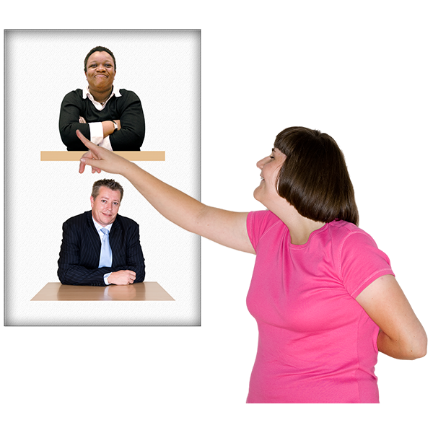 The Mental Health Act says you can choose who you would like to be your designated carers. 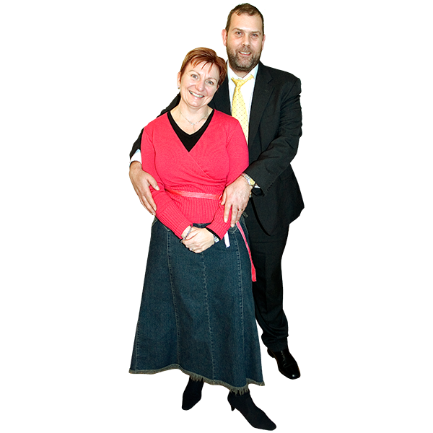 A designated carer is a person who you have chosen to be told information about your mental health and hospital stay.You can choose 1 or 2 people to be your designated carers.Designated carers are people who you know well.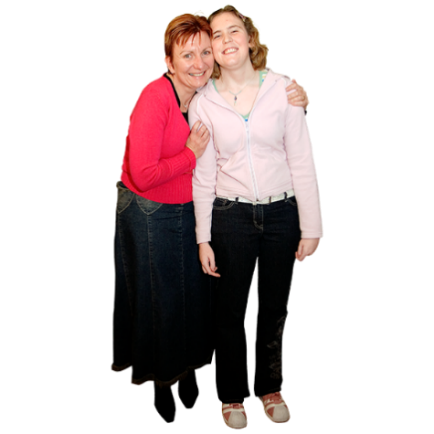 You or your doctor will decide who your principal care provider is. Your principal care provider is the main person who helps or cares for you when you are at home. Your doctor will not choose someone you do not want information given to.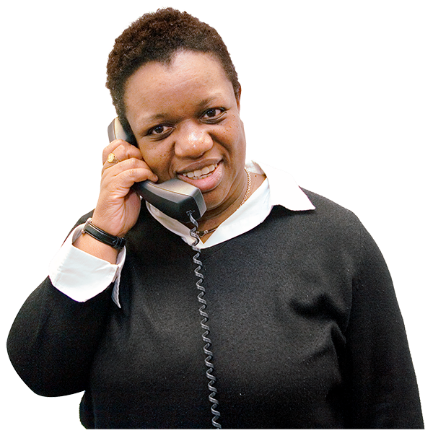 Your designated carers and principal care provider will be toldthat you are in hospitalwhat treatments you will be givenwhen you go to another hospitalwhen you leave hospitalabout plans for your care after you go home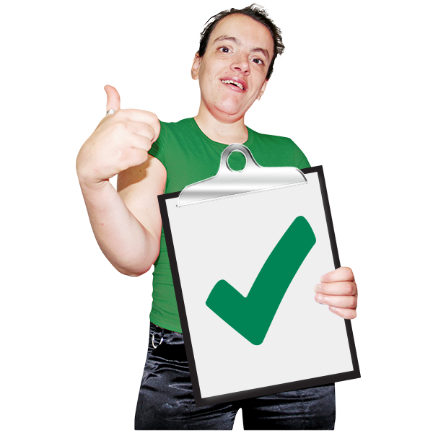 Your <health care team> can give other people information about you if you say it is OK.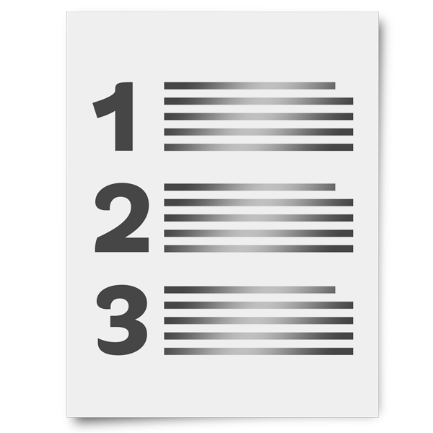 There is a list of what some words mean in this information sheet here or go to www.3dn.unsw.edu.au/projects/easyread